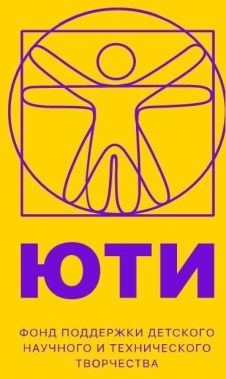 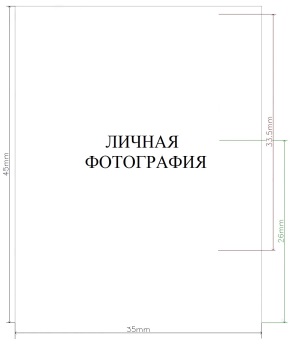 Заявка на участие в Международном Конкурсе изобретений Лепин
(все поля обязательны для заполнения)МП	Подпись1.	Наименование субъекта Российской Федерации1.	Наименование субъекта Российской Федерации1.	Наименование субъекта Российской Федерации1.	Наименование субъекта Российской Федерации1.	Наименование субъекта Российской Федерации1.	Наименование субъекта Российской Федерации1.	Наименование субъекта Российской Федерации1.	Наименование субъекта Российской Федерации1.	Наименование субъекта Российской Федерации1.	Наименование субъекта Российской Федерации2.	Номинация2.	Номинация2.	Номинация2.	Номинация2.	Номинация2.	Номинация2.	Номинация2.	Номинация2.	Номинация2.	Номинация3.	Руководитель3.	Руководитель3.	Руководитель3.	Руководитель3.	Руководитель3.	Руководитель3.	Руководитель3.	Руководитель3.	Руководитель3.	РуководительФамилияФамилияФамилияФамилияФамилияФамилияФамилияФамилияФамилияФамилияИмяИмяИмяИмяОтчествоОтчествоОтчествоОтчествоОтчествоОтчествоДолжностьДолжностьДолжностьДолжностьДолжностьДолжностьДолжностьДолжностьДолжностьДолжностьПедагогический стажНомер телефона (рабочий, мобильный) 7 (код) ххх хх ххНомер телефона (рабочий, мобильный) 7 (код) ххх хх ххНомер телефона (рабочий, мобильный) 7 (код) ххх хх ххНомер телефона (рабочий, мобильный) 7 (код) ххх хх ххНомер телефона (рабочий, мобильный) 7 (код) ххх хх ххАдрес электронной почтыАдрес электронной почтыАдрес электронной почтыАдрес электронной почты4.	Участник4.	Участник4.	Участник4.	Участник4.	Участник4.	Участник4.	Участник4.	Участник4.	Участник4.	УчастникФамилияФамилияФамилияФамилияИмяИмяИмяИмяИмяИмяОтчествоОтчествоОтчествоОтчествоВозрастВозрастВозрастВозрастВозрастВозрастДата рождения (день.месяц.год)Дата рождения (день.месяц.год)ГражданствоГражданствоГражданствоГражданствоГражданствоСНИЛС (при наличии вводить в формате: ххх- ххх-ххх-хх, при отсутствии оставьте поле пустым)СНИЛС (при наличии вводить в формате: ххх- ххх-ххх-хх, при отсутствии оставьте поле пустым)СНИЛС (при наличии вводить в формате: ххх- ххх-ххх-хх, при отсутствии оставьте поле пустым)Документ, удостоверяющий личность участника
(свидетельство о рождении или паспорт)Документ, удостоверяющий личность участника
(свидетельство о рождении или паспорт)Документ, удостоверяющий личность участника
(свидетельство о рождении или паспорт)Документ, удостоверяющий личность участника
(свидетельство о рождении или паспорт)серия и номер документа серия и номер документа серия и номер документа серия и номер документа серия и номер документа серия и номер документа Дата выдачи документаОрган, выдавший документОрган, выдавший документОрган, выдавший документОрган, выдавший документОрган, выдавший документОрган, выдавший документОрган, выдавший документсерия и номер документа ЗАГРАНИЧНОГО паспортасерия и номер документа ЗАГРАНИЧНОГО паспортаПолное наименование образовательной организацииПолное наименование образовательной организацииПолное наименование образовательной организацииПолное наименование образовательной организацииПолное наименование образовательной организацииНазвание детского объединенияНазвание детского объединенияНазвание детского объединенияНазвание детского объединенияНазвание детского объединенияПочтовый адрес и адрес электронной почты образовательной  организацииПочтовый адрес и адрес электронной почты образовательной  организацииПочтовый адрес и адрес электронной почты образовательной  организацииНомер телефона, факс образовательной организацииНомер телефона, факс образовательной организацииНомер телефона, факс образовательной организацииНомер телефона, факс образовательной организацииНомер телефона, факс образовательной организацииНомер телефона, факс образовательной организацииНомер телефона и e-mail участника паспортНазвание и краткая характеристика проекта (не более 1000 символов)Название и краткая характеристика проекта (не более 1000 символов)Название и краткая характеристика проекта (не более 1000 символов)Название и краткая характеристика проекта (не более 1000 символов)Название и краткая характеристика проекта (не более 1000 символов)Название и краткая характеристика проекта (не более 1000 символов)Название и краткая характеристика проекта (не более 1000 символов)Название и краткая характеристика проекта (не более 1000 символов)Название и краткая характеристика проекта (не более 1000 символов)Название и краткая характеристика проекта (не более 1000 символов)5.	Законный представитель участника5.	Законный представитель участникаФамилияИмяКонтактные данные родителя (законного представителя) участника:Контактные данные родителя (законного представителя) участника:Адрес электронной почтыНомер телефонаДатаДолжность ответственного лицаФамилия Имя Отчетство